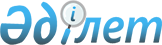 "Қазақстан Республикасының қаржылық тұрақтылығын қамтамасыз ету шаралары туралы" Қазақстан Республикасы Президентінің 2022 жылғы 14 наурыздағы № 830 Жарлығына толықтыру енгізу туралыҚазақстан Республикасы Президентінің 2022 жылғы 11 маусымдағы № 923 Жарлығы.
      ҚАУЛЫ ЕТЕМІН:
      1. "Қазақстан Республикасының қаржылық тұрақтылығын қамтамасыз ету шаралары туралы" Қазақстан Республикасы Президентінің 2022 жылғы 14 наурыздағы № 830 Жарлығына мынадай толықтыру енгізілсін:
      мынадай мазмұндағы 1-1-тармақпен толықтырылсын:
      "1-1. Осы Жарлықтың 1-тармағының талаптары:
      1) Қазақстан Республикасы Ұлттық Банкінің операцияларына, сондай-ақ Қазақстан Республикасы Ұлттық Банкінің құрылымына кіретін ұйымдардың операцияларына;
      2) Қазақстан Республикасының аумағына Еуразиялық экономикалық одаққа мүше болып табылмайтын мемлекеттің аумағынан əкелінген жəне қайта өңдеу шарттары туралы құжат жəне мемлекеттік бақылау актісі негізінде "кері экспорт" кедендік рəсімімен мəлімделетін шетелдік шикізатты қайта өңдеуден кейін алынған аффинирленген алтынды əкетуге;
      3) Еуразиялық экономикалық одаққа мүше болып табылатын мемлекеттің алыс-беріс шикізатын қайта өңдегеннен кейін алынған аффинирленген алтынды сол Еуразиялық экономикалық одаққа мүше мемлекеттің аумағына аффинирленген алтынды кейіннен əкете отырып (қайта өңдеу шарттары туралы қорытынды негізінде) əкетуге;
      4) екінші деңгейдегі банктердің шетелдік банкпен жасасқан тиісті шарты негізінде жүзеге асырылатын төлемдік емес жəне (немесе) айналысқа жарамсыз қолма-қол шетел валютасын əкетуіне;
      5) Қазақстан Республикасы Үкіметінің жекелеген актілерінде айқындалатын өзге де жағдайларға қолданылмайды деп белгіленсін.".
      2. Осы Жарлық алғашқы ресми жарияланған күнінен бастап қолданысқа енгізіледі.
					© 2012. Қазақстан Республикасы Әділет министрлігінің «Қазақстан Республикасының Заңнама және құқықтық ақпарат институты» ШЖҚ РМК
				
      Қазақстан РеспубликасыныңПрезиденті

Қ.ТОҚАЕВ
